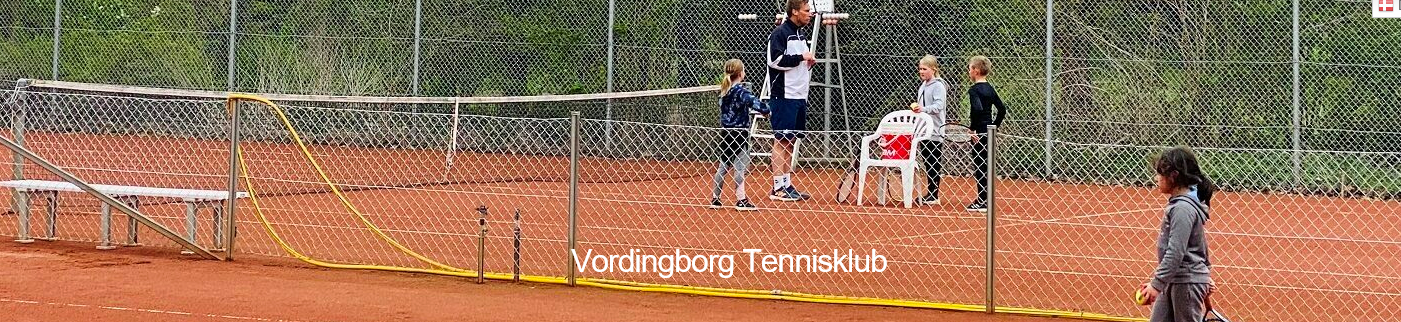 Kunne du tænke dig at spille tennis i VTK ?VTK tilbyder igen i 2022 et fantastisk introduktionsforløb i maj måned.Voksen-Introtilbuddet koster kr. 400,00 og giver muligheder for:4 x teknisk træning (1 time) på tirsdage efter nærmere aftale.LåneketsjerFrit spil på alle klubbens baner i maj måned.Tilmelding til introtilbud sker til kasserer@vortennis.dkVælger du efter introforløbet at blive medlem af VTK, så bliver de kr. 400,00 fratrukket i dit årlige kontingent på kr. 1.200,00.Som medlem har du mulighed for at deltage i følgende arrangementer:Hver mandag kl.  17.30 – 20.00 ”Barolo”, som er et meget populært spil-sammen- aften-hygge arrangement, hvor der spilles på tid og med ny makker i hver runde.Hver søndag tilbyder vi ”drop-in tennis” fra kl. 14.30 til kl. 16.00Hver fredag afvikles fra kl. 18.00 -20.00 ”Old girls og Old boys Open” (ca. +50)Ingen af disse arrangementer kræver forhåndstilmelding, det er dog en god idé at møde senest 10 min. før start for at blive meldt på dagens spilleliste. Læs mere om de forskellige arrangementer under ”Aktiviteter” her på siden www.vortennis.dk.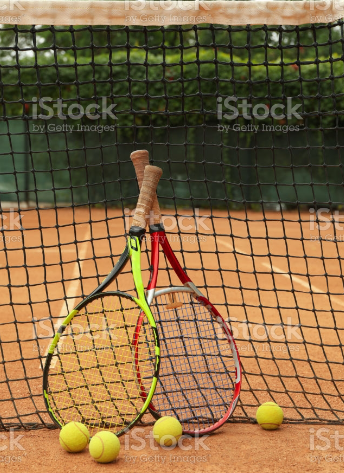 